ҚАРАР                                                                                       ПОСТАНОВЛЕНИЕО внесении изменений в постановление главы сельского поселения Семилетовский сельсовет муниципального района Дюртюлинский район Республики Башкортостан от 12.12.2019г. №12/14 «Признание садового дома жилым домом и жилого дома – садовым домом» на территории  сельского поселения Семилетовский сельсовет муниципального района Дюртюлинский район Республики Башкортостан»В соответствии с Федеральными законами от 27 июля 2010 года  № 210-ФЗ «Об организации предоставления государственных и муниципальных услуг», от 24 ноября 1995 года № 181-ФЗ «О социальной защите инвалидов  в Российской Федерации»,ПОСТАНОВЛЯЮ:1. Внести в постановление главы сельского поселения Семилетовский сельсовет муниципального района Дюртюлинский район Республики Башкортостан от 12.12.2019г. №12/14 «Об утверждении Административного регламента предоставления муниципальной услуги  «Признание садового дома жилым домом и жилого дома – садовым домом» на территории  сельского поселения Семилетовский сельсовет муниципального района Дюртюлинский район Республики Башкортостан» следующие изменения:1.1. В пункте 2.23 Административного регламента, третий абзац изложить в следующей редакции:«На стоянке выделяется не менее 10 процентов мест (но не менее одного места) для бесплатной парковки транспортных средств, управляемых инвалидами I, II групп, и транспортных средств, перевозящих таких инвалидов и (или) детей-инвалидов. На граждан из числа инвалидов III группы распространяются нормы настоящей части в порядке, определяемом Правительством Российской Федерации».2. Настоящее постановление вступает в силу после обнародования.3. Настоящее постановление обнародовать на информационном стенде в здании администрации сельского поселения Семилетовский сельсовет муниципального района Дюртюлинский район Республики Башкортостан по адресу:  Республика Башкортостан, Дюртюлинский район, с.Семилетка, ул. Ленина, 10 и на официальном сайте в сети "Интернет".4. Контроль за исполнением настоящего постановления  оставляю за собой.И.о.главы администрации,управляющий делами                                                                                 Н.Ф.Назмутдиновас.Семилетка01.06. 2021 г.№6/1Башқортостан  РеспубликаһыДүртөйлө районымуниципаль районыныСемилетка  ауыл советыауыл биләмәһехакимиәте башлыгы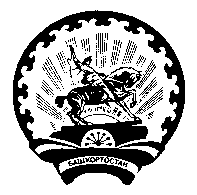 Главасельского поселения Семилетовский сельсовет муниципального районаДюртюлинский районРеспублики Башкортостан